DPDC Membership is a one off payment of £20 per family  

Being a member gives you free and priority access to events organised by Deaf Parents Deaf Children.  Your membership fee will also help us organise more events and help DPDC become a registered charity to campaign for much needed changes to improve the lives of all deaf children. 

DetailsWould you like to make an additional donation?

Yes   ☐       No    ☐

How to pay

When complete, please email this form to: hello@deafparentsdeafchildren.co.uk Thank you very much!

Any personal information we collect from you will be handled under the terms of the Data Protection Act. We will not pass on your personal details to any third party unless you give us permission to do so. 
Thank you and welcome to Deaf Parents Deaf Children!
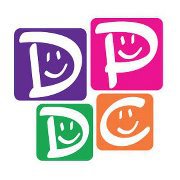 Deaf Parents Deaf Children 
Membership FormDate:
Parent/Guardian names:Home address:Main mobile phone number:
Main email address:
Names and date of births of deaf child/ren:
Names and date of birth of hearing child/ren:
Amount: 
Pay by cheque:Please make cheques payable to ‘Deaf Parents Deaf Children’ and send to: 
DPDC Chairman. Please email hello@deafparentsdeafchildren.co.uk and ask for an address.Pay by online banking:Deaf Parents Deaf Children
Sort code: 40-27-33, Account number: 91530941. 
Please use your family name as reference so we know you have paid.